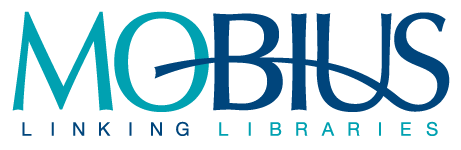 Minutes of the Circulation & Courier CommitteeAugust 8, 2023 2:00 pm CentralOnline Meeting via ZoomMembers PresentAndrew Stout, Chair, University of Missouri-St. LouisConrad Rader, Vice-Chair, Saint Louis University Medical Center LibraryKatherine Bohnenkamper, Drury UniversityHeather Gibbs, Bettendorf Public LibraryRobyn Lambert, Culver-Stockton CollegeSteve Strohl, MOBIUSMembers AbsentEileen Condon, Webster University Carol Schrey, St. Charles City-County LibraryGuests or Proxies Presentn/a
Meeting MinutesCall to order and introductionsWelcome by Steve Strohl (host of the call) and Andrew Stout (Chair).Meeting called to order at 2:04 pm.New committee members Conrad Rader and Robyn Lambert introduced and welcomed.Returning committee members reintroduced themselves.Adoption of the agendaSteve pointed out minor corrections to the agenda.Removal of item regarding approving minutes from previous meeting.ReShare project now changed to OpenRSCollapsing “Old” and “New” business into one section.Andrew corrected agenda and asked for a motion to adopt the agenda; Katherine Bohnenkamper made the motion and Conrad Rader seconded. No objections.Information ItemsSteve gave a brief update on FOLIO migration and OpenRS implementation. Locations in FOLIO are being updated with a go-live date in May. Project ReShare is no more. As a returnables product, it was not going to meet MOBUIS’s need for resource sharing. OpenRS is the new project, and it also has go-live date in May.New (and Continuing) Business Review of “Action items in progress/pending” from 22-23 Annual Report of the Circulation & Courier CommitteeAndrew reviewed these items, specifically highlighting the ongoing issue of the proposed new policy regarding the replacement fee for lost or damaged materials.While the MOBIUS Board liked the committee’s proposal to change the $120 replacement fee with the actual replacement cost of the item. They requested, however, that the committee provide more specifics about the new policySteve noted that the committee is tasked with placing specific parameters around resource sharing transactions. The goal is to encourage more borrowing and lending by allowing libraries to recoup the actual cost of more expensive items, keeping in mind that they have final say over what is loaned or not loaned.Conrad noted the complication that borrowers don’t know the replacement cost when requesting an item. Therefore, they don’t know what cost they are agreeing to bear if the item is lost or damaged.Next steps for finalizing the replacement fee policyAndrew proposed doing some research on the policy for replacement costs for other library consortia. Each member took committed to doing research on the policy for a different consortium and bringing their findings to the next meeting.Katherine is looking at Consortium of Academic and Research Libraries in Illinois (CARLI)Robyn is looking at Virginia’s Academic Library Consortium (VIVA)Conrad is looking at the Boston Library Consortium (BLC)Heather Gibbs is looking at the Vermont Consortium of Academic Libraries (VCAL)Scott is looking at the Five College Consortium. Discuss policies for a new resource sharing environmentAndrew noted that the rest of the work of this committee will involve reviewing the use of book bands, paging slips, etc. with the new resource sharing tool in place.Discuss reciprocal ILL agreement with ProspectorAndrew noted that the question of establishing an explicit ILL agreement with Prospector was a remaining item from a previous meeting of the committee.Steve noted that this discussion had been tabled until after MOBIUS’s ILS migration is complete.Discuss future meeting timesFuture meeting times were discussed and established:October 10, 2:00 PMDecember 12, 2:00 PMFebruary 13, 2:00 PMApril 9, 2:00 PMIt was discussed that a meeting in May could also be held before the MOBIUS conferences in June, 2024, if necessary.Adjourn MeetingAndrew called for a motion to adjourn the meeting; motion was made by Heather and seconded by Katherine.Minutes prepared by Andrew Stout